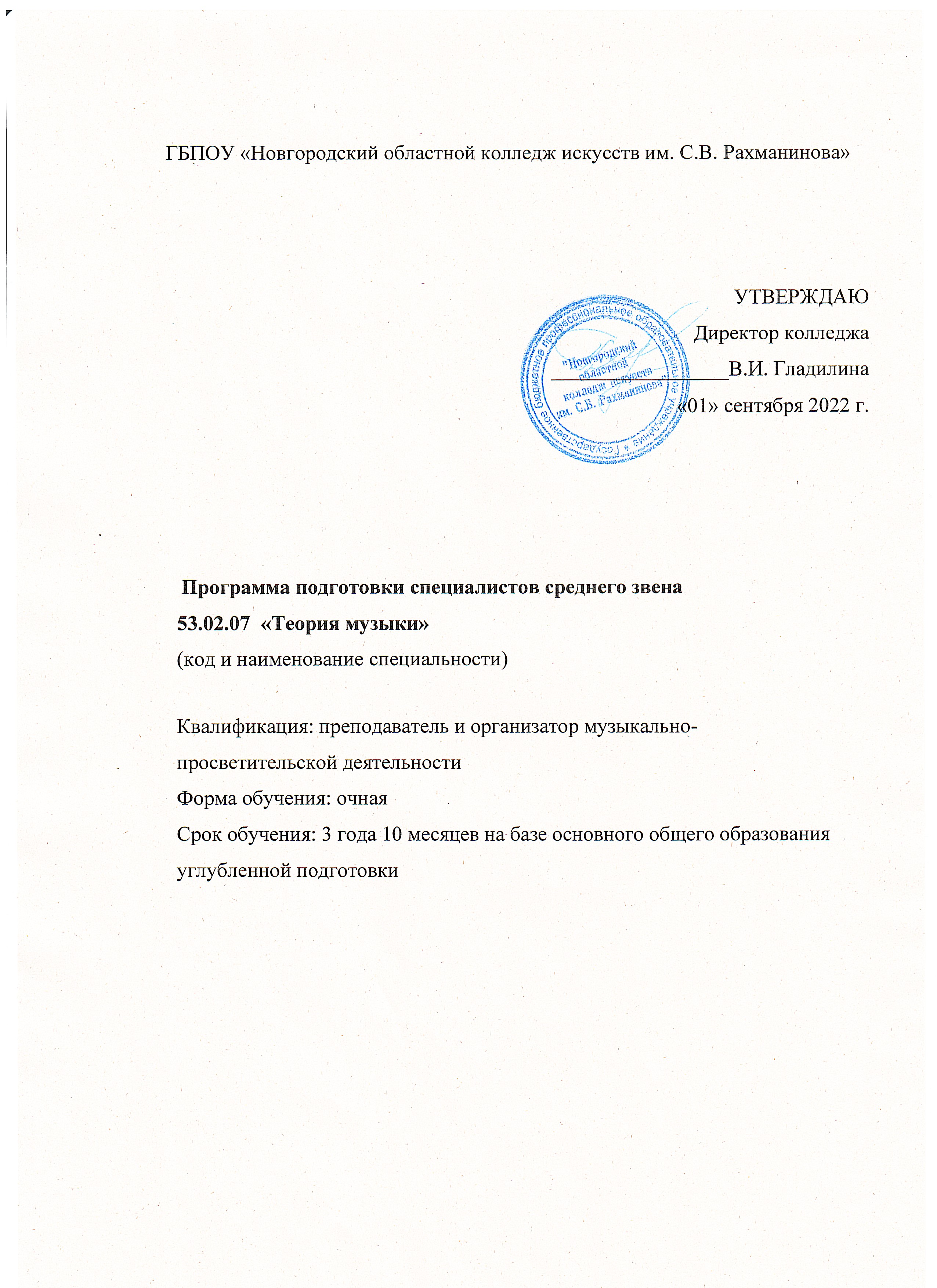 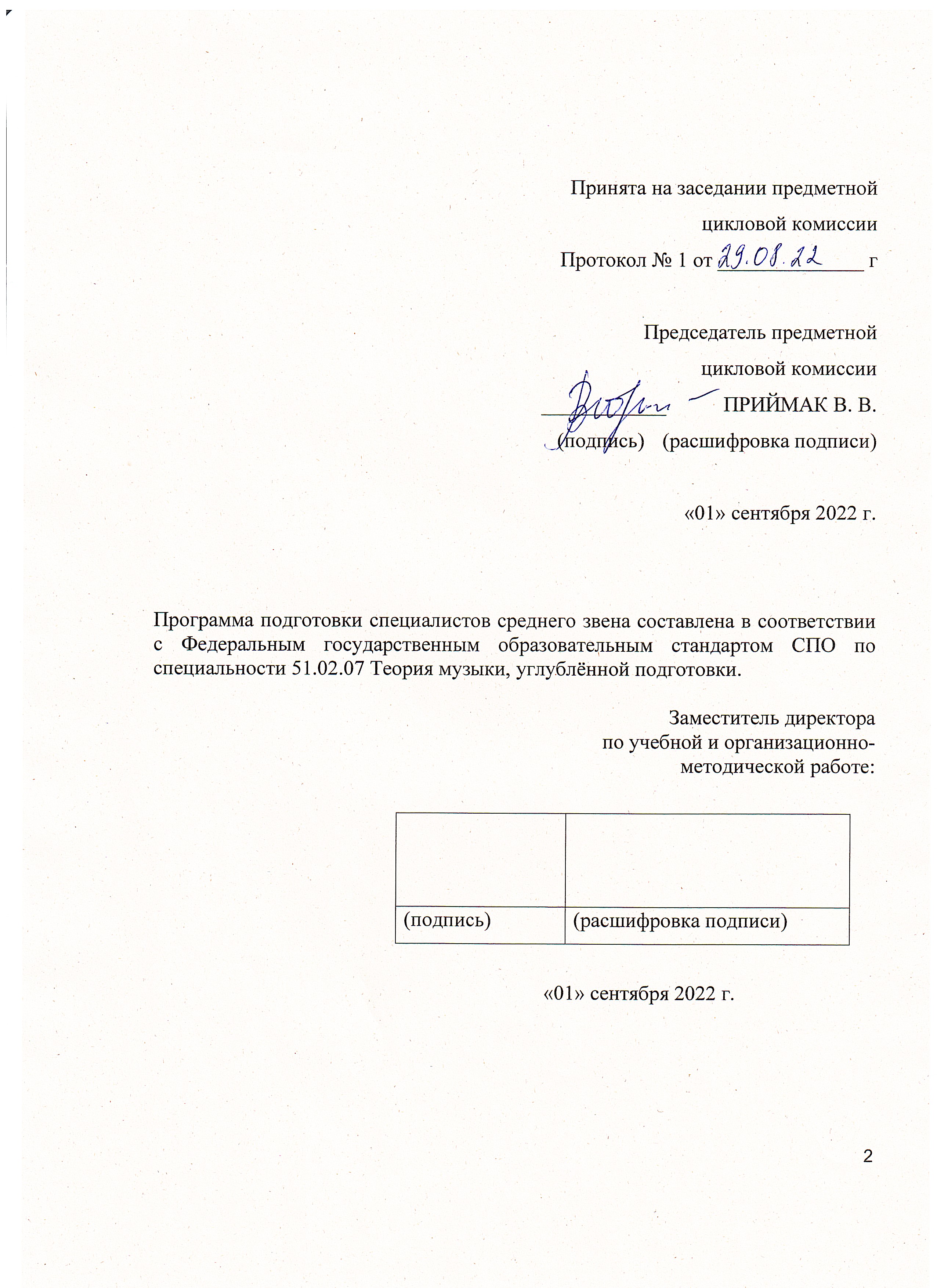 1.ОБЩИЕ  ПОЛОЖЕНИЯ -------------------------------------------------------------с.51.1. Определение     1.2. Цель разработки ППССЗ по специальности 53.02.07 Теория музыки 2.ХАРАКТЕРИСТИКА ПРОФЕССИОНАЛЬНОЙ ДЕЯТЕЛЬНОСТИ ВЫПУСКНИКОВ -----------------------------------------------------------------------с.82.1. Область профессиональной деятельности выпускников2.2. Объекты профессиональной деятельности выпускников2.3. Виды профессиональной деятельности выпускников3.ТРЕБОВАНИЯ К  РЕЗУЛЬТАТАМ ОСВОЕНИЯ ППССЗ -----------------с 9ОК, ПК И ЛР.4.  ТРЕБОВАНИЯ К СТРУКТУРЕ ПРОГРАММЫ ПОДГОТОВКИ СПЕЦИАЛИСТОВ СРЕДНЕГО ЗВЕНА -------------------------------- с.134.1. ППССЗ предусматривает изучение следующих учебных циклов4.2.Обязательная часть ППССЗ5. ДОКУМЕНТЫ, ОПРЕДЕЛЯЮЩИЕ СОДЕРЖАНИЕ И ОРГАНИЗАЦИЮ ОБРАЗОВАТЕЛЬНОГО ПРОЦЕССА  --------- с. 55.1. Календарный учебный график(Приложение 3)5.2. Примерный учебный план6. РАБОЧАЯ ПРОГРАММА ВОСПИТАНИЯ6.1. Календарный план воспитательной работы(Приложение 4)7. Аннотации к примерным программам учебныхдисциплин, практик, МДК(Приложение 5)8. РЕСУРСНОЕ ОБЕСПЕЧЕНИЕ ППССЗ -----------------------------------с.178.1. Учебно–методическое обеспечение8.2. Материально- техническое обеспечение9. ТРЕБОВАНИЯ К УСЛОВИЯМ РЕАЛИЗАЦИИ ППССЗ --------------с.199.1. Объем учебной нагрузки10.ТРЕБОВАНИЯ К ВСТУПИТЕЛЬНЫМ ИСПЫТАНИЯМ АБИТУРИЕНТОВ    ------------------------------------------------------------------с.2611. ОБРАЗОВАТЕЛЬНЫЕ ТЕХНОЛОГИИ, ПРИМЕНЯЕМЫЕ В КОЛЛЕДЖЕ ---------------------------------------------------------------------------с.3111.1. Рекомендации по использованию образовательных технологий11.2.Методы организации и реализации образовательного процесса, направленные на обеспечение теоретической и практической подготовки11.3. Требования к организации практики обучающихся12. ТРЕБОВАНИЯ К КАДРОВОМУ ОБЕСПЕЧЕНИЮ------------------с 3113. ОЦЕНКА КАЧЕСТВА ОСВОЕНИЯ ПРОГРАММЫ ПОДГОТОВКИ СПЕЦИАЛИСТОВ СРЕДНЕГО ЗВЕНА --------------------------------------с 381.ОБЩИЕ ПОЛОЖЕНИЯ.1.1.ОпределениеППССЗ по специальности 53.02.07 Теория музыки является системой учебно-методических документов, сформированной на основе федерального государственного образовательного стандарта среднего профессионального образования (ФГОС СПО) по данной специальности и рекомендуемой средним профессиональным учебным заведениям (далее – учебным заведениям) для использования при разработке основной образовательной программы (ППССЗ) среднего профессионального образования по специальности 53.02.07Теория музыки в части:компетентностно-квалификационной характеристики выпускника;содержания и организации образовательного процесса;ресурсного обеспечения реализации основной профессиональной образовательной программы; государственной (итоговой) аттестации выпускников.ППССЗ в части реализации профессионального модуля «Педагогическая деятельность» ориентируется на международные стандартыWorldSkills Russia (WSR) по компетенции «Преподавание музыки в школе» а именно:на материально-техническое обеспечение, соответствующее WSRна  конкурсные задания национальных чемпионатов по компетенциям WSR;соответствие системы оценивания принципам WSR.1.2. Цель разработки ППССЗ по специальности 53.02.07Теория музыкиЦелью разработки примерной основной образовательной программы является методическое обеспечение реализации ФГОС СПО по данной специальности, а также создание рекомендаций учебным заведениям для разработки основной образовательной программы по специальности 073002 Теория музыки.1.3. Характеристика ППССЗ  по специальности 53.02.07Теория музыкиВ Российской Федерации по данной реализуется основная профессиональная образовательная программа  среднего профессионального образования (ППССЗ) углубленной подготовки, освоение которой позволяет лицу, успешно прошедшему итоговую аттестацию, получить квалификации, соответствующие основной образовательной программе.Нормативный срок, общая трудоемкость освоения основнойпрофессиональной образовательной программы (в часах) для очной формы обучения и соответствующие квалификации приведены в таблице 1:Сроки, трудоемкость освоения ОПОП и квалификации выпускниковТаблица 1При приеме на ППССЗ учебное заведение проводит вступительные испытания творческой направленности (более подробно в пункте 6.1).1.4. Организация работы по направлению WorldSkillsRussiaв ГБПОУ "Новгородский областной колледж искусств им. С.В. Рахманинова"Работа по внедрению стандартов WorldskillsRussia проводится в несколько этапов:Изучение нормативно-правовой базы:Распоряжение Правительства Российской Федерации от 08.10.2014 № 1987-р об учреждении Союза "Агенство развития профессиональных сообществ и рабочих кадров "Ворлдскиллс Россия" (Распоряжение No1987-р от 08.10.2014)Перечень поручений по итогам встречи Президента Российской Федерации с членами национальной сборной России по профессиональному мастерству от 21.09.2015 № Пр-1921 Распоряжение правительства Российской Федерации от 03.03.2015 № 349-р об утверждении комплекса мер, направленных на совершенствование системы среднего профессионального образования, на 2015-2020 годы (Распоряжение Правительства Российской Федерации от 03.03.2015 г. №349-р.Положение об ассоциированном членстве в Союзе "Агентство развития профессиональных сообществ и рабочих кадров "Ворлдскиллс Россия" (2015-02-06 Положение об асс.членстве)Нормативно-правовые акты по развитию движения WorldSkills в Российской Федерации (Нормативные правовые акты)ПРИКАЗ об утверждении перечня компетенций ВСР (Приказ по перечню компетенций 11.09.2019)Изучение регламентирующей документации Союза WorldskillsRussia:УставСоюзаWorldskills RussiaКодекс этики WorldskillsRussiaРегламент корпоративного чемпионата WorldskillsRussia Том АРегламент корпоративного чемпионата WorldskillsRussia Том БГрафик региональных чемпионатов WorldskillsRussiaПеречень компетенций WorldskillsКонкурсные материалы Финала России WorldskillsRussia -  (инфраструктурные листы,  итоговые ТО и КЗ, конкурсные задания, технические описания, техника безопасности) и др. Размещение информации на сайте колледжа.Участие в региональном и национальном чемпионатах.Систематический анализ материалов движения WorldSkillsRussia на заседаниях методической комиссии по программам подготовки ППССЗ преподавателями дисциплин спец.цикла.Проведение Деловой программы (круглый стол) с работодателями с целью информирования о движении WorldSkillsRussia, о подготовке студентов к участию в чемпионате.Разработка планов межсетевого взаимодействия с ФГБУК «Новгородский государственный объединённый музей-заповедник» и ГБУК «Новгородская областная универсальная научная библиотека».Разработка планов подготовки к региональным и национальным чемпионатам с созданием максимально комфортных условий для подготовки участников.ХАРАКТЕРИСТИКА ПРОФЕССИОНАЛЬНОЙ                            ДЕЯТЕЛЬНОСТИ ВЫПУСКНИКОВ2.1. Область профессиональной деятельности выпускников	Область профессиональной деятельности выпускников: музыкальная педагогика в детских школах искусств, детских музыкальных школах и других образовательных учреждениях дополнительного образования, общеобразовательных учреждениях, учреждениях СПО; организация и постановка концертов и прочих сценических выступлений, организация и музыкальное руководство творческими коллективами; музыкальное просветительство.2.2. Объекты профессиональной деятельности выпускниковОбъектами профессиональной деятельности выпускников являются:детские школы искусств, детские музыкальные школы, другие образовательные учреждения дополнительного образования детей, общеобразовательные учреждения, учреждения СПО;образовательные программы детских школ искусств, детских музыкальных школ, других учреждений дополнительного образования, общеобразовательных учреждений, учреждений СПО;обучающиеся по программам детских школ искусств, детских музыкальных школ, других учреждений дополнительного образования, общеобразовательных учреждений, образовательных учреждений СПО;творческие коллективы;музыкальные произведения разных эпох и стилей;слушатели и зрители театров и концертных залов;театральные и концертные организации;учреждения культуры, образования;средства массовой информации.2.3. Виды профессиональной деятельности выпускниковПедагогическая деятельность (учебно-методическое обеспечение учебного процесса в детских школах искусств, детских музыкальных школах, других учреждениях дополнительного образования, общеобразовательных учреждениях, учреждениях СПО).Организационная, музыкально-просветительская,репетиционно-концертная деятельность в творческом коллективе.Корреспондентская деятельность в средствах массовой информации сферы музыкальной культуры.3.ТРЕБОВАНИЯ К  РЕЗУЛЬТАТАМ ОСВОЕНИЯ ППССЗ	На базе приобретенных знаний и умений выпускник должен обладать общими компетенциями, проявлять способность и готовность:ОК 1. Понимать сущность и социальную значимость своей будущей профессии, проявлять к ней устойчивый интерес.ОК 2. Организовывать собственную деятельность, определять методы и способы выполнения профессиональных задач, оценивать их эффективность и качество.ОК 3. Решать проблемы, оценивать риски и принимать решения в нестандартных ситуациях.ОК 4. Осуществлять поиск, анализ и оценку информации, необходимой для постановки и решения профессиональных задач, профессионального и личностного развития.ОК 5. Использовать информационно-коммуникационные технологии для совершенствования профессиональной деятельности.ОК 6. Работать в коллективе, эффективно общаться с коллегами, руководством.ОК 7. Ставить цели, мотивировать деятельность подчиненных, организовывать и контролировать их работу с принятием на себя ответственности за результат выполнения заданий.ОК 8. Самостоятельно определять задачи профессионального и личностного развития, заниматься самообразованием, осознанно планировать повышение квалификации.ОК 9. Ориентироваться в условиях частой смены технологий в профессиональной деятельности.ОК 10. Исполнять воинскую обязанность, в том числе с применением полученных профессиональных знаний (для юношей).ОК 11. Использовать умения и знания базовых дисциплин федерального компонента среднего (полного) общего образования в профессиональной деятельности.ОК 12.	Использовать умения и знания профильных дисциплин федерального компонента среднего (полного) общего образования в профессиональной деятельности.	На базе приобретенных знаний и умений выпускник должен обладать профессиональными компетенциями, соответствующими основным видам профессиональной деятельностиПедагогическая деятельностьПК 1.1. Осуществлять педагогическую и учебно-методическую деятельность в детских школах искусств, детских музыкальных школах, других образовательных учреждениях дополнительного образования, общеобразовательных учреждениях, учреждениях СПО.ПК 1.2. Использовать знания в области психологии и педагогики, специальных и музыкально-теоретических дисциплин в преподавательской деятельности.ПК 1.3. Использовать базовые знания и навыки по организации и анализу учебного процесса, по методике подготовки и проведения урока в классе музыкально-теоретических дисциплин.ПК 1.4. Осваивать учебно-педагогический репертуар.ПК 1.5. Применять классические и современные методы преподавания музыкально-теоретических дисциплин.ПК 1.6. Использовать индивидуальные методы и приёмы работы в классе музыкально-теоретических дисциплин с учетом возрастных, психологических и физиологических особенностей обучающихся.ПК 1.7. Планировать развитие профессиональных навыков у обучающихся.ПК 1.8. Пользоваться учебно-методической литературой, формировать, критически оценивать и обосновывать собственные приёмы и методы преподавания.Организационная, музыкально-просветительская, репетиционно-концертная деятельность в творческом коллективеПК 2.1. Применять базовые знания принципов организации труда с учетом специфики деятельности педагогических и творческих коллективов.ПК 2.2. Исполнять обязанности музыкального руководителя творческого коллектива, включающие организацию репетиционной и концертной работы, планирование и анализ результатов деятельности.ПК 2.3. Использовать базовые нормативно-правовые знания в деятельности специалиста по организационной работе в учреждениях образования и культуры.ПК 2.4. Разрабатывать лекционно-концертные программы с учётом специфики восприятия различных возрастных групп слушателей.ПК 2.5. Владеть культурой устной и письменной речи, профессиональной терминологией.ПК 2.6. Осуществлять лекционно-концертную работу в условиях концертной аудитории и студии звукозаписи.ПК 2.7. Использовать различные формы связи с общественностью с целью музыкального просветительства.ПК 2.8. Выполнять теоретический и исполнительский анализ музыкального произведения, применять базовые теоретические знания в процессе работы над концертными программами.Корреспондентская деятельность в средствах массовой информации сферы музыкальной культурыПК 3.1. Разрабатывать информационные материалы о событиях и фактах в области культуры и искусства для публикаций в печатных средствах массовой информации (СМИ), использования на телевидении, радио, в сетевых СМИ.ПК 3.2. Собирать и обрабатывать материалы о событиях и явлениях художественной культуры через использование современных информационных технологий.ПК 3.3. Использовать корректорские и редакторские навыки в работе с музыкальными и литературными текстами.ПК 3.4. Выполнять теоретический и исполнительский анализ музыкального произведения, применять базовые теоретические знания в музыкально-корреспондентской деятельности.В результате освоения ППССЗ выпускник должен обладать личностными результатами:4.  ТРЕБОВАНИЯ К СТРУКТУРЕ ПРОГРАММЫ ПОДГОТОВКИ СПЕЦИАЛИСТОВ СРЕДНЕГО ЗВЕНА4.1. ППССЗ предусматривает изучение 
следующих учебных циклов:Общеобразовательного цикла;общего гуманитарного и социально-экономического цикла; математического и общего естественнонаучного цикла; профессионального цикла; 
и разделов: 
учебная практика;производственная практика (по профилю специальности); производственная практика (преддипломная); 
промежуточная аттестация; 
государственная итоговая аттестация.4.2.Обязательная часть ППССЗ по учебным циклам должна составлять около 70 процентов от общего объема времени, отведенного на их освоение. Вариативная часть (около 30 процентов) дает возможность расширения и (или) углубления подготовки, определяемой содержанием обязательной части, получения дополнительных компетенций, умений и знаний, необходимых для обеспечения конкурентоспособности выпускника в соответствии с запросами регионального рынка труда и возможностями продолжения образования. Дисциплины, междисциплинарные курсы и профессиональные модули вариативной части определяются образовательной организацией.Общеобразовательный учебный цикл состоит из учебных дисциплин и профильных учебных дисциплин, реализующих федеральный государственный образовательный стандарт среднего общего образования. Общий гуманитарный и социально-экономический, математический и общий естественнонаучный учебные циклы состоят из дисциплин. Профессиональный учебный цикл состоит из общепрофессиональных дисциплин и профессиональных модулей в соответствии с видами деятельности. В состав профессионального модуля входит один или несколько междисциплинарных курсов. При освоении обучающимися профессиональных модулей проводятся учебная и (или) производственная практика (по профилю специальности).	Обязательная часть общего гуманитарного и социально-экономического учебного цикла ППССЗ углубленной подготовки должна предусматривать изучение следующих обязательных дисциплин "Основы философии", "История", "Психология общения", "Иностранный язык", "Физическая культура".Обязательная часть профессионального учебного цикла ППССЗ углубленной подготовки должна предусматривать изучение дисциплины "Безопасность жизнедеятельности". Объем часов на дисциплину "Безопасность жизнедеятельности" составляет 68 часов, из них на освоение основ военной службы - 48 часов.4.3 Содержание и организация образовательного процесса регламентируется учебным планом; рабочими программами учебных дисциплин (модулей); материалами, обеспечивающими качество подготовки и воспитания обучающихся; программами учебных и производственных практик; годовым календарным учебным графиком, методическими материалами, обеспечивающими реализацию соответствующих образовательных технологий, а также локальными нормативными актами.ДОКУМЕНТЫ, ОПРЕДЕЛЯЮЩИЕ СОДЕРЖАНИЕ И ОРГАНИЗАЦИЮ ОБРАЗОВАТЕЛЬНОГО ПРОЦЕССА5.1. Календарный учебный графикКалендарный учебный график должен соответствовать положениям ФГОС СПО и содержанию учебного плана в части соблюдения продолжительности семестров, промежуточных аттестаций (зачетно-экзаменационных сессий), практик, каникулярного времени (Приложение 1).5.2. Примерный учебный планПримерный учебный план, составленный по циклам дисциплин, включает базовую и вариативную части, перечень дисциплин, междисциплинарные курсы, их трудоемкость и последовательность изучения, а также разделы практик. При формировании учебным заведением «Вариативной части» учебного плана необходимо руководствоваться целями и задачами настоящего ФГОС СПО, также компетенциями выпускника, указанными в ФГОС СПО.Формирование учебным заведением цикла «Вариативная часть» и введение в разделы практики аудиторных занятий должно основываться на исторических традициях в подготовке профессиональных кадров в области музыкального искусства, а также расширении компетенций выпускника, связанных с потребностями рынка труда и запросами обучающихся. При этом учебное заведение должен учитывать имеющиеся финансовые ресурсы, предусмотренные на оплату труда преподавательского состава (Приложение 2). 6. РАБОЧАЯ ПРОГРАММА ВОСПИТАНИЯ Цели и задачи воспитания обучающихся при освоении ими образовательной программы:Цель рабочей программы воспитания – личностное развитие обучающихся и их социализация, проявляющиеся в развитии их позитивных отношений к общественным ценностям, приобретении опыта поведения и применения сформированных общих компетенций квалифицированных рабочих, служащих/специалистов среднего звена на практике.Задачи: – формирование единого воспитательного пространства, создающего равные условия для развития обучающихся профессиональной образовательной организации;– организация всех видов деятельности, вовлекающей обучающихся в общественно-ценностные социализирующие отношения;– формирование у обучающиеся профессиональной образовательной организации общих ценностей, моральных и нравственных ориентиров, необходимых для устойчивого развития государства;– усиление воспитательного воздействия благодаря непрерывности процесса воспитания. Рабочая программа воспитания представлена в Приложении 3.6.1. Календарный план воспитательной работы.Календарный план воспитательной работы представлен в Приложении 4.7. Аннотации к примерным программам учебныхдисциплин, практик, МДКАннотации представлены к примерным программам учебных дисциплин, практик и МДК базовой части ФГОС CПО. Аннотации позволяют получить представление о структуре и содержании самих примерных программ (Приложение 3).8. РЕСУРСНОЕ ОБЕСПЕЧЕНИЕ ППССЗ8.1. Учебно–методическое обеспечениеОсновная профессиональная образовательная программа должна обеспечиваться учебно-методической документацией и материалами по всем дисциплинам, междисциплинарным курсам, видам практик.Внеаудиторная работа обучающихся должна сопровождаться методическим обеспечением и обоснованием времени, затрачиваемого на ее выполнение.Реализация основной профессиональной образовательной программы должна обеспечиваться доступом каждого обучающегося к базам данных и библиотечным фондам, формируемым по полному перечню дисциплин, междисциплинарных курсовосновной профессиональной образовательной программы. Во время самостоятельной подготовки обучающиеся должны быть обеспечены доступом к сети Интернет. Каждый обучающийся должен быть обеспечен не менее чем одним учебным печатным и/или электронным изданием по каждой дисциплине профессионального цикла и одним учебно-методическим печатным и/или электронным изданием по каждому междисциплинарному курсу (включая электронные базы периодических изданий).Библиотечный фонд должен быть укомплектован печатными и/или электронными изданиями основной и дополнительной учебной литературы по дисциплинам всех циклов, изданными, как правило, за последние 5 лет, а также изданиями музыкальных произведений, специальными хрестоматийными изданиями, партитурами, клавирами оперных, хоровых и оркестровых произведений в объеме, соответствующем требованиям ООП.Библиотечный фонд помимо учебной литературы должен включать официальные, справочно-библиографические и периодические издания в расчете 1–2 экземпляра на каждые 100 обучающихся.Каждому обучающемуся должен быть обеспечен доступ к комплектам библиотечного фонда, состоящим не менее чем из 5 наименований отечественных журналов.Образовательное учреждение должно предоставить обучающимся возможность оперативного обмена информацией с отечественными образовательными учреждениями, учреждениями и организациями культуры, а также доступ к современным профессиональным базам данных и информационным ресурсам сети Интернет.8.2. Материально- техническое обеспечениеОбразовательное учреждение должно располагать материально-технической базой, обеспечивающей проведение всех видов практических занятий, практической, творческой работы обучающихся, учебной практики, предусмотренных учебным планом образовательного учреждения. Материально-техническая база должна соответствовать действующим санитарным и противопожарным нормам.При выполнении обучающимися практических занятий в качестве обязательного компонента необходимо включать практические задания с использованием персональных компьютеров.	Минимально необходимый для реализации ОПОП перечень учебных аудиторий, специализированных кабинетов и материально-технического обеспечения включает в себя следующее:кабинетырусского языка и литературы;математики и информатики;истории, географии и обществознания;гуманитарных и социально-экономических дисциплин;мировой художественной культуры;музыкально-теоретических дисциплин;музыкальной литературы.учебные классыдля групповых, мелкогрупповых и индивидуальных занятий; спортивный комплексспортивный зал с тренажерами и спортивным инвентарем.залыконцертный зал от 100 посадочных мест с концертными роялями, пультами и звукотехническим оборудованием;малый концертный зал от 30 посадочных мест с концертными роялями, пультами и звукотехническим оборудованием.библиотекачитальный зал с выходом в сеть Интернет;помещения для работы со специализированными материалами и их хранения (фонотека, видеотека, фильмотека, просмотровый видеозал).Учебные аудитории для индивидуальных занятий должны иметь площадь не менее 12 кв.м.	Для проведения занятий по дисциплине «Музыкальная информатика» образовательное учреждение должно располагать специальной аудиторией, оборудованной персональными компьютерами, MIDI-клавиатурами и соответствующим программным обеспечением.При использовании электронных изданий образовательное учреждение должно обеспечить каждого обучающегося рабочим местом в компьютерном классе в соответствии с объемом изучаемых дисциплин.Образовательное учреждение должно быть обеспечено необходимым комплектом лицензионного программного обеспечения.	В образовательном учреждении должны быть обеспечены условия для содержания, своевременного обслуживания и ремонта всех музыкальных инструментов, находящихся на его балансе.ТРЕБОВАНИЯ К УСЛОВИЯМ РЕАЛИЗАЦИИ ППССЗ9.1 Объем учебной нагрузкиСрок получения СПО по ППССЗ углубленной подготовки в очной форме обучения составляет 199 недель, в том числе:Примечание: В соответствии с пунктом 7.1. ФГОС 3+ по специальности 53.02.07 Теория музыки учебное заведение имеет право использовать объем времени, отведенный на вариативную часть циклов ППССЗ,  увеличивая при этом  объем времени, отведенный на дисциплины и модули обязательной части, на практики, либо вводя новые дисциплины и модули в соответствии с потребностями работодателей и спецификой деятельности образовательной организации.Колледж ежегодно актуализирует ППССЗ с учетом запросов работодателей, особенностей развития культуры, науки, экономики, техники, технологий и социальной сферы в рамках, установленных ФГОС 3+.В рабочих учебных программах всех дисциплин, междисциплинарных курсов и профессиональных модулей четко формулированы требования к результатам их освоения: компетенциям, приобретаемому практическому опыту, знаниям и умениям;В колледже  обеспечена эффективная самостоятельная работа обучающихся в сочетании с совершенствованием управления ею со стороны преподавателей;Колледж обеспечивает обучающимся возможность участвовать в формировании индивидуальной образовательной программы;В колледже сформирована социокультурная среда, созданы условия, необходимые для всестороннего развития и социализации личности, сохранения здоровья обучающихся, что способствует развитию воспитательного компонента образовательного процесса, включая развитие студенческого самоуправления, участие обучающихся в работе творческих коллективов, общественных организаций, спортивных и творческих клубов;в колледже предусмотрено, в целях реализации компетентностного подхода, использование в образовательном процессе активных и интерактивных форм проведения занятий (компьютерных симуляций, деловых и ролевых игр, разбора конкретных ситуаций, психологических и иных тренингов, групповых дискуссий) в сочетании с внеаудиторной работой для формирования и развития общих и профессиональных компетенций обучающихся.При реализации ППССЗ обучающиеся имеют академические права и обязанности в соответствии с Федеральным законом от 29 декабря 2012 г. N 273-ФЗ "Об образовании в Российской Федерации"Максимальный объем учебной нагрузки обучающегося составляет 54 академических часа в неделю, включая все виды аудиторной и внеаудиторной учебной нагрузки.Максимальный объем аудиторной учебной нагрузки в очной форме обучения составляет 36 академических часов в неделю.Максимальный объем аудиторной учебной нагрузки в очно-заочной форме обучения составляет 16 академических часов в неделю.Общая продолжительность каникул в учебном году составляет 8 - 11 недель, в том числе не менее 2-х недель в зимний период.Выполнение курсового проекта (работы) рассматривается как вид учебной деятельности по дисциплине (дисциплинам) профессионального учебного цикла или междисциплинарному курсу и реализуется в пределах времени, отведенного на их изучение.На весь период обучения может быть запланировано не более 2-х курсовых работ: одна из них - на основе междисциплинарных курсов профессионального модуля "Художественно-творческая деятельность" (по видам), вторая - на основе междисциплинарных курсов "Педагогические основы преподавания творческих дисциплин" и "Учебно-методическое обеспечение учебного процесса".В 6 семестре – курсовая работа по дисциплине «Основы педагогики»; в 8 семестре – курсовая работа по дисциплине «Информационное обеспечение профессиональной деятельности». Дисциплина "Физическая культура" предусматривает еженедельно 2 часа обязательных аудиторных занятий и 2 часа самостоятельной работы (за счет различных форм внеаудиторных занятий в спортивных клубах, секциях). Часть часов дисциплины "Физическая культура" по виду "Хореографическое творчество" используется в рамках междисциплинарного курса "Хореографическая подготовка". Образовательная организация имеет право для подгрупп девушек использовать часть учебного времени дисциплины "Безопасность жизнедеятельности" (48 часов), отведенного на изучение основ военной службы, на освоение основ медицинских знаний.Консультации для обучающихся по очной форме обучения предусматриваются образовательной организацией из расчета 4 часа на одного обучающегося на каждый учебный год, в том числе в период реализации образовательной программы среднего общего образования для лиц, обучающихся на базе основного общего образования. Формы проведения консультаций (групповые, индивидуальные, письменные, устные) определяются образовательной организацией. В период обучения с юношами проводятся учебные сборы При разработке ППССЗ колледж ежегодно определяет объем времени по дисциплинам и профессиональным модулям ППССЗ в зависимости от содержания наиболее востребованных видов деятельности, определяемых потребностями работодателей. Объем времени, отведенный на изучение дисциплины, не может быть менее 32 часов. Планирование концертмейстерских часов при реализации ППССЗ базируется на принципах методической целесообразности и сложившихся традиций.Занятия по дисциплинам обязательной и вариативной частей ППССЗ проводятся в форме групповых и индивидуальных занятий.Организация приема по специальности 53.02.07 Теория музыки осуществляется при условии формирования групп следующим образом:групповые занятия - не более 25 человек из обучающихся данного курса одной или, при необходимости, нескольких специальностей;мелкогрупповые занятия - не более 8 человекПо междисциплинарным курсам профессионального модуля "Художественно-творческая деятельность" (по видам) в течение всего периода обучения предусматривается проведение индивидуальных занятий.Обучающиеся, поступившие на базе среднего общего образования, имеют право на перезачет соответствующих общеобразовательных дисциплин.Практика является обязательным разделом ППССЗ. Она представляет собой вид учебной деятельности, направленной на формирование, закрепление, развитие практических навыков и компетенции в процессе выполнения определенных видов работ, связанных с будущей профессиональной деятельностью. При реализации ППССЗ предусматриваются следующие виды практик: учебная и производственная.Производственная практика состоит из двух этапов: практики по профилю специальности и преддипломной практики.Учебная практика и производственная практика (по профилю специальности) проводятся образовательной организацией при освоении обучающимися профессиональных компетенций в рамках профессиональных модулей и могут реализовываться как концентрированно в несколько периодов, так и рассредоточенно, чередуясь с теоретическими занятиями в рамках профессиональных модулей.Цели и задачи, программы и формы отчетности определяются образовательной организацией по каждому виду практики.Производственная практика должна проводиться в организациях, направление деятельности которых соответствует профилю подготовки обучающихся.Аттестация по итогам производственной практики проводится с учетом (или на основании) результатов, подтвержденных документами соответствующих организаций.	 Реализация ППССЗ обеспечена педагогическими кадрами, имеющими высшее образование, соответствующее профилю преподаваемой дисциплины (модуля). Доля преподавателей, имеющих высшее профессиональное образование составляет не менее 95 процентов в общем числе преподавателей, обеспечивающих образовательный процесс по данной программе.Опыт деятельности в организациях соответствующей профессиональной сферы является обязательным для преподавателей, отвечающих за освоение обучающимся профессионального учебного цикла. Преподаватели получают дополнительное профессиональное образование по программам повышения квалификации, в том числе в форме стажировки в профильных организациях не реже 1 раза в 3 года.До 10 процентов от общего числа преподавателей, имеющих высшее образование, может быть заменено преподавателями, имеющими СПО и государственные почетные звания в соответствующей профессиональной сфере, или специалистами, имеющими СПО и стаж практической работы в соответствующей профессиональной сфере более 10 последних лет.	 ППССЗ обеспечена учебно-методической документацией по всем дисциплинам, междисциплинарным курсам и профессиональным модулям ППССЗ.	Внеаудиторная работа сопровождается методическим обеспечением и обоснованием расчета времени, затрачиваемого на ее выполнение.Реализация ППССЗ обеспечивает доступом каждого обучающегося к базам данных и библиотечным фондам, формируемым по полному перечню дисциплин (модулей) ППССЗ. Во время самостоятельной подготовки обучающиеся должны быть обеспечены доступом к сети Интернет.Каждый обучающийся обеспечен не менее чем одним учебным печатным и (или) электронным изданием по каждой дисциплине профессионального учебного цикла и одним учебно-методическим печатным и (или) электронным изданием по каждому междисциплинарному курсу (включая электронные базы периодических изданий).Библиотечный фонд укомплектован печатными и (или) электронными изданиями основной и дополнительной учебной литературы по дисциплинам всех учебных циклов, изданными за последние 5 лет.Библиотечный фонд помимо учебной литературы включает официальные, справочно-библиографические и периодические издания в расчете 1 - 2 экземпляра на каждых 100 обучающихся.Каждому обучающемуся обеспечен доступ к комплектам библиотечного фонда,состоящим не менее чем из 5 наименований российских журналов.Образовательная организация должна предоставить обучающимся возможность оперативного обмена информацией с российскими образовательными организациями, иными организациями и доступ к современным профессиональным базам данных и информационным ресурсам сети Интернет.7.1.19. Прием на обучение по ППССЗ за счет бюджетных ассигнований федерального бюджета, бюджетов субъектов Российской Федерации и местных бюджетов является общедоступным, если иное не предусмотрено частью 4 статьи 68 Федерального закона от 29 декабря 2012 г. N 273-ФЗ "Об образовании в Российской Федерации" <1>. Финансирование реализации ППССЗ должно осуществляться в объеме не ниже установленных государственных нормативных затрат на оказание государственной услуги в сфере образования для данного уровня.7.1.20. Образовательная организация, реализующая ППССЗ, располагает материально-технической базой, обеспечивающей проведение всех видов лабораторных работ и практических занятий, дисциплинарной, междисциплинарной и модульной подготовки, учебной практики, предусмотренных учебным планом образовательной организации. Материально-техническая база должна соответствовать действующим санитарным и противопожарным нормам.Реализация ППССЗ должна обеспечивать:выполнение обучающимися лабораторных и практических занятий, включая как обязательный компонент практические задания с использованием персональных компьютеров;освоение обучающимся профессиональных модулей в условиях созданной соответствующей образовательной среды в образовательной организации или в организациях (предприятиях) в зависимости от вида деятельности.При использовании электронных изданий образовательная организация должна обеспечить каждого обучающегося рабочим местом в компьютерном классе в соответствии с объемом изучаемых дисциплин.Образовательная организация должна быть обеспечена необходимым комплектом лицензионного программного обеспечения.	 Реализация ППССЗ осуществляется образовательной организацией на государственном языке Российской Федерации.Реализация ППССЗ образовательной организацией, расположенной на территории республики Российской Федерации, может осуществляться на государственном языке республики Российской Федерации в соответствии с законодательством республик Российской Федерации. Реализация ППССЗ образовательной организацией на государственном языке республики Российской Федерации не должна осуществляться в ущерб государственному языку Российской Федерации.ТРЕБОВАНИЯ К ВСТУПИТЕЛЬНЫМ ИСПЫТАНИЯМ АБИТУРИЕНТОВПрием на  основную профессиональнуюобразовательную программу по специальности 53.02.07 Теория музыки осуществляется при наличии у абитуриента документа об основном общем образовании или документа об образовании более высокого уровня (среднем (полном) общем образовании, среднем профессиональном образовании или высшем профессиональном образовании).При приеме абитуриентов на подготовку по данной образовательной программе образовательное учреждение проводит вступительные испытания творческой профессиональной направленности. Программа вступительных испытанийтворческой направленностипо специальности 53.02.07  «Теория музыки».Основными задачами вступительных испытаний являются:    -определение уровня слуховой и теоретической подготовленности поступающего;     - определение уровня общей гуманитарной подготовки и владения фортепиано, необходимого  для обучения на специальности «Теория музыки»1.Теоретическая подготовка1.1. Письменно:- написать одноголосный диктант-  выполнить задания по музыкальной грамоте на построение интервалов и аккордов от звука   и в  тональностиВремя написания работы 60 - 70 минут.1.2. Устно:      - спеть гамму      - спеть интервалы и аккорды в тональности      - спеть с листа незнакомую мелодию      -  выполнить слуховой анализ интервалов и аккордов      - спеть романс с аккомпанементом (по желанию)      - ответить на вопросы музыкальной грамоте (по необходимости)2. Общая музыкальная подготовка            2.1. Музыкальная литература:- рассказать биографию композитора- сделать разбор музыкального произведения 2.2. Владение фортепиано:- исполнить два произведения (на выбор абитуриента) из программы  фортепиано ДМШ (крупная форма, этюд, пьеса, полифония – на выбор)Поступающий считается прошедшим вступительные испытания и получает «зачет», если он справился с заданиями вступительного испытания, проявил теоретическую грамотность, выразительно и чисто сольфеджировал; показал знания в области музыкальной литературы,  без ошибок исполнил пьесы по фортепиано, показав технику владения инструментом.Поступающий считается не прошедшим вступительные испытания и получает «незачет», если он не справился с заданиями, обнаружив при этом профессиональную непригодность или отсутствие надлежащей подготовки, проявил неосведомленность в области музыкальной литературы и  отсутствие навыков игры на фортепианоСроки проведения испытаний - июль, август.Перечень вступительных испытаний творческой направленности включает задания, позволяющие определить уровень владения фортепиано, знания в музыкально-теоретической области  и в области художественной культуры.Прием на ППССЗ по специальности 53.02.07 Теория музыки  осуществляется при условии владения абитуриентом объемом знаний и умений в соответствии с требованиями к выпускникам детских школ искусств, детских музыкальных школ.При приеме на данную специальность учебное заведение проводит следующие вступительные испытания творческой направленности:сольфеджио (письменно и устно);музыкальная грамота (письменно и устно);музыкальная литература (устно);фортепиано.Примерный уровень требований вступительных испытаний творческой направленности:Сольфеджио (письменно и устно)Письменное испытание по сольфеджио предполагает запись одноголосного диктанта протяженностью 10-16 тактов в размерах 2/4, 3/4, 4/4, 6/8.Интонационные и ритмические трудности: сочетание различных видов мажора и минора; внутритональный и модуляционный хроматизм (хроматические звуки плавные, а также взятые и покинутые скачком), отклонения в тональности первой степени родства, секвентное развитие (секвенции тональные и модулирующие); триоли, различные варианты синкопы, ритмические группы с шестнадцатыми, а также различные варианты пунктирного ритма.Перед проигрыванием диктанта объявляется тональность и дается настройка в этой тональности. Диктант проигрывается 12-14 раз.Устные задания по сольфеджио:Сольфеджирование.Чтение с листа одноголосного музыкального примера с предварительным анализом его структуры (Рубец А. «Одноголосное сольфеджио» №№ 110, 140).Слуховой анализ.Ступени лада. Определение ступеней натурального, гармонического, мелодического мажора и минора. Определение альтерированных ступеней: II#, IIb, IV# в мажоре; IIb, IV#, IVb, VII# в миноре. Тональная перестройка на основе ступеней лада. Запоминание и повторение без названий звуков небольшого отрывка мелодии. Пение его с точным названием звуков. Определение размера. Пример проигрывается два раза.Интервалы вне лада. Определение интервалов вне лада: чистых, больших, малых, тритонов. Тональная перестройка на основе интервалов.Интервалы в ладу. Все названные интервалы на основных ступенях лада, тритоны на VII (в миноре VII#), II, IV, VI (в мажоре – VIb ступени), характерные интервалы гармонического мажора и минора. Интервалы с альтерированными ступенями (ум. 3 на VII, на II#, на IV#ступени в мажоре; на VII#, на II, на IV# ступени в миноре;ув. 6 на IIb, на IV, на VIb ступени в мажоре;наIIb, на IVb, на VI ступени в миноре, ув. 4 на I, на IIb ступенях в мажоре, ум. 5 на II#, на IV# ступенях в мажоре; на IV#, на VI#ступенях в миноре; дважды ув. 4 на VIb в мажоре, на IVb в миноре; дважды ум. 5 на II#, на VII# в миноре). Отклонения в тональности первой степени родства. Интервальныепоследовательности, включающие  10-12 интервалов.Последовательность проигрывается два раза. Необходимо точно определить интервал и ступень, на которой он находится. Абитуриент должен уметь повторить последовательность на фортепиано, а также транспонировать ее в другую тональность.Аккорды вне лада. Трезвучия мажорное, минорное, увеличенное и уменьшенное с обращениями, малые септаккорды с обращениями, большие септаккорды в основном виде. Тональная перестройка на основе трезвучий и их обращений, а также малых септаккордов и уменьшенного септаккорда.Аккорды в ладу. Трезвучия всех ступеней лада и их обращения в трех видах мажора и минора. Септаккорды V, VII, П ступеней с обращениями; I, III, IV, VI ступеней в основном виде и в виде секундаккорда. Отклонения в тональности первой степени родства. Аккордовые последовательности, включающие 10-12 аккордов. Последовательность проигрывается два раза. Возможнамелодизация верхнего голоса с помощью неаккордовых звуков. В последовательности могут встретиться неполные аккорды (например, тоническое и доминантовое трезвучия без квинтового тона). Абитуриент должен суметь повторить последовательность на фортепиано, а также транспонировать ее в другую тональность.                                               	Интонационные упражнения. Интонационные упражнениявне лада и в ладу на уровне требований, предъявляемых к слуховому анализу. Интонирование ступеней натурального, гармонического, мелодического мажора и минора. Интонирование альтерированных ступеней: II#, IIb, IV#, VIb в мажоре;  IIb, IV#, IVb, VII# в миноре. Пение обозначенных выше интервалов и аккордов от данного звука вверх и вниз. Пение интервалов и аккордов в ладу с разрешением.Музыкальная грамота (письменно и устно)Письменное испытание по музыкальной грамоте	Поступающий должен выполнить письменную работу, содержащую следующие задания:1.	Гармонический анализ фрагмента музыкального произведения (в пределах периода) и его транспозиция на заданный интервал; построение гамм; построение интервалов и аккордов от звука и в тональности с разрешением; секвенцирование предложенного мотива с каденционным закреплением; досочинение мелодии; определение тональности, размера и правильная группировка длительностей в предложенной мелодии.2.	Построить мажорные и минорные гаммы, в которых звук "фа" является II ступенью.                                                                                                                                          З. 	 От звука ре-диез построить вниз кварту величиной в три тона. 	Выписать звукоряды диатонических ладов мажорного наклонения, включающие ее в свой состав, указав названия ладов. Разрешить данный интервал как хроматический в минорных тональностях.                                  	Построить квинтсекстаккорды, в которых звук «ля» является примой и обозначить их структуру. Разрешить квинтсекстаккорды малого минорного в мажорных тональностях. Тональности обозначить буквенно.Определить данные аккорды. Разрешить, указать тональности.                                     	4.Продолжить и завершить секвенцию.     5. Продолжить и завершить мелодию в форме периода на основе одного из предлагаемых начал. Определить тональность и размер в данных примерах. Записать мелодию, используя ключевые и случайные знаки, правила группировки. Фразировку обозначить лигами.Устное испытание по музыкальной грамоте	Абитуриентам предлагается выполнить практические задания устно и за фортепиано по следующим темам:«Кварто-квинтовый круг тональностей»;«Хроматизм»;«Альтерация»;«Энгармонизм звуков и интервалов»;«Тональности первой степени родства»;«Лады народной музыки»;«Музыкальные термины».	Предлагается также сделать структурный и гармонический анализ музыкального текста, продемонстрировав знание понятий «мотив», «фраза», «предложение», «период», «цезура», «каденция».Музыкальная литература	Вступительное испытание по музыкальной литературепроводится в устной форме по билетам. Вопросы соответствуют программе ДМШ по музыкальной литературе («Примерная программа и методические рекомендации по учебной дисциплине «Музыкальная литература для ДМШ и музыкальных отделений школ искусств» М., 2002).	Материалом для творческих испытаний по музыкальной литературе являются темы школьного курса: творчество И.С.Баха, И.Гайдна, В.Моцарта, Л.Бетховена, Ф.Шуберта, Ф.Шопена, М.И.Глинки, А.П.Бородина, Н.А.Римского-Корсакова, М.П.Мусоргского, П.И.Чайковского, С.С.Прокофьева, Д.Д.Шостаковича. В билет входит два вопроса: биография композитора и рассказ о музыкальном произведении.	Отвечая на первый вопрос, абитуриент представляет «портрет» композитора, демонстрируя знание существенных фактов его жизненного и творческого пути, сведений об исторической эпохе, национальной культуре, музыкальном окружении, а также знание жанров творчества и произведений, входящих в программу ДМШ.	Отвечая на второй вопрос, абитуриент должен рассказать историю создания произведения, обозначить его место в творчестве композитора, охарактеризовать произведение с точки зрения его образного содержания, жанра и формы, тематизма, принципов развития. В произведениях с текстом абитуриент должен знать содержание и литературный источник, в операх – уметь рассказать о композиции и драматургии.	На подготовку к ответу отводится от 30 до 45 минут.Примерный список вопросовХарактеристика творческого обликаИ.С.БахаФ.ШубертаД.Д.ШостаковичаБиографииИ.ГайднаВ.Моцарта
Л.Бетховена
Ф.Шопена
М.Глинки
М.МусоргскогоА.БородинаН.Римского-КорсаковаП.ЧайковскогоС.ПрокофьеваМузыкальные произведенияИ.Бах:  Прелюдия и фуга c-mollИ.Гайдн:  Симфония № 103И.Гайдн:  Соната e-moll (или D-dur)В.Моцарт:  Симфония g-mollЛ.Бетховен:  «Патетическая соната»Л.Бетховен:  5 симфонияЛ.Бетховен:  «Эгмонт»Ф.Шуберт:  «Неоконченная симфония», 1 частьФ.Шопен:  ПрелюдииФ.Шопен:  МазуркиМ.Глинка:  «Иван Сусанин»М.Мусоргский:  «Борис Годунов»А.Бородин:  «Князь Игорь»П.Чайковский:  «Евгений Онегин»П.Чайковский:  1 или 4 симфонияН.Римский-Корсаков:  «Снегурочка»Н.Римский-Корсаков:  «Шехеразада»С.Прокофьев:  «Александр Невский»С.Прокофьев:  7 симфония, 1 частьД.Шостакович:  7 симфония, 1 часть	Обязательной частью экзамена является проверка знания музыкального материала на слух. Музыкальные примеры исполняются преподавателем на фортепиано или представляются в записи. Перечень примеров определяется рамками программы ДМШ и не выходит за рамки соответствующих учебников. Абитуриент должен назвать композитора, произведение, его часть (действие), раздел, тему.ФортепианоПоступающий должен исполнить сольную программу, состоящую из полифонического произведения, этюда, классического сонатного а11еgrо, пьесы.Примерная программа:И.С.Бах. Прелюдия и фуга из «Хорошо темперированного клавира» или трехголосная инвенция.К.Черни. Этюды ор. 740. К.Черни. Этюды ор. 299 (более сложные).                            М. Мошковский. Этюды ор. 72.В.Моцарт. Соната си бемоль мажор № 16, 1часть. Л.Бетховен. Соната №5, 1 часть.С.Рахманинов. Мелодия, ор. 3. А.Лядов. Прелюдия си бемоль минор, ор. 31. Ф.Шопен. Ноктюрн №1 си бемоль минор, ор. 9.ОБРАЗОВАТЕЛЬНЫЕ ТЕХНОЛОГИИ, ПРИМЕНЯЕМЫЕ В КОЛЛЕДЖЕа)	методы, направленные на теоретическую подготовку:
лекция; семинар;практические занятия (индивидуальные и групповые, в том числе мелкогрупповые занятия по дисциплинам, междисциплинарным курсам и их разделам исполнительской и творческой направленности),самостоятельная работа студентов;коллоквиум;консультация;различные межсеместровые формы контроля теоретических знаний;б)	методы, направленные на практическую подготовку: индивидуальные и групповые, в том числе мелкогрупповые занятия по дисциплинам, междисциплинарным курсам и их разделам исполнительской и творческой направленности;мастер-классы преподавателей и приглашенных специалистов;творческие выступления, показы;учебная и производственная практика;курсовая работа, реферат;выпускная квалификационная работа.Занятия по дисциплинам и междисциплинарным курсам обязательной и вариативной частей ППССЗ проводятся в форме групповых, мелкогрупповых и индивидуальных занятий:групповые (теоретические) занятия - не более 25 человек из студентов данного курса одной или, при необходимости, студентов нескольких специальностей;групповые (практические) занятия - не более 15 человек; мелкогрупповые занятия - не более 8 человек; индивидуальные занятия - 1 человек.Учебное заведение планирует работу концертмейстеров на аудиторные занятия по разделам и темам следующих междисциплинарныхкурсов профессиональных модулей обязательной и вариативной частей ОПОП, требующих сопровождения концертмейстера: из расчета до 100% количества времени, предусмотренного учебным планом:Лекция. Рекомендуется использовать различные типы лекций: вводную, мотивационную (способствующую проявлению интереса к осваиваемой дисциплине), подготовительную (готовящую студента к более сложному материалу), интегрирующую (дающую общий теоретический анализ предшествующего материала), установочную (направляющую студентов к источникам информации для дальнейшей самостоятельной работы), междисциплинарную.Содержание и структура лекционного материала должны быть направлены на формирование у студента соответствующих компетенций и соответствовать выбранным преподавателем методам контроля.Основными активными формами обучения профессиональным компетенциям являются:Практические занятия. Этоиндивидуальные, мелкогрупповые и групповые занятия, которые проводятся по дисциплинам учебного плана. К практическим занятиям также относятся репетиции и творческие выступления обучающихся. В рамках творческих выступлений обучающихся должны быть предусмотрены встречи с представителями учреждений культуры (филармоний, театров, концертных организаций и т.д.), учреждений дополнительного образования детей, общеобразовательных учреждений, средств массовой информации.Семинар. Этот метод обучения должен проходить в различных диалогических формах – дискуссий, деловых и ролевых игр, разборов конкретных ситуаций, психологических и иных тренингов, обсуждения результатов студенческих работ (докладов, сообщений).К участию в семинарах могут привлекаться ведущие деятели искусства и культуры, специалисты-практики.Самостоятельная работа студентов. Самостоятельная работа представляет собой обязательную часть основной образовательной программы (выражаемую в часах), выполняемую студентом внеаудиторных занятий в соответствии с заданиями преподавателя. Результат самостоятельной работы контролируется преподавателем. Самостоятельная работа может выполняться студентом в репетиционных аудиториях, читальном зале библиотеки, компьютерных классах, а также в домашних условиях.Самостоятельная работа студентов должна подкрепляться учебно-методическим и информационным обеспечением, включающим учебники, учебно-методические пособия, конспекты лекций, аудио и видео материалами.Реферат. Курсовая работа.Форма практической самостоятельной работы студента, позволяющая ему критически освоить один из разделов учебной программы дисциплины или междисциплинарного курса. Рекомендуемый план: 1) тема, предмет (объект) и цель работы; 2) метод проведения работы; 3) результаты работы; 4) выводы (оценки, предложения), принятые и отвергнутые гипотезы; 5) области применения; 6) библиография. В течение семестра рекомендуется выполнять не более одной работы.Курсовые работы рекомендуется выполнять по предметам: «Музыкальная литература», «Элементарная теория музыки», «Анализ музыкальных произведений».11.2.Методы организации и реализацииобразовательного процесса, направленные на обеспечение теоретической и практической подготовкиа) методы, направленные на теоретическую подготовку:	лекция;семинар;практические занятия (индивидуальные и групповые, в том числе мелкогрупповые занятия по исполнительским дисциплинам и дисциплинам в области теории и истории музыки);самостоятельная работа студентов;коллоквиум;консультация;различные межсеместровые формы контроля теоретических знаний;б) методы, направленные на практическую подготовку:	индивидуальные и групповые, в том числе мелкогрупповые занятия по исполнительским дисциплинам;мастер-классы преподавателей и приглашенных специалистов;академические концерты;учебная практика;курсовая работа, реферат;выпускная квалификационная работа.Учебное заведение обязано планировать работу концертмейстеров из расчета 100% количества времени, предусмотренного учебным планом на аудиторные занятия по междисциплинарным курсам профессиональных модулей, требующим сопровождения концертмейстера.	При приеме абитуриентов контрольные цифры приема должны составлять от 3-х человек. 	Занятия по дисциплинам обязательной и вариативной частей профессионального цикла проводятся в форме групповых, мелкогрупповых и индивидуальных занятий:групповые занятия – не более 25 человек из студентов данного курса одной или, при необходимости, нескольких специальностей;по дисциплинам «Музыкальная литература», «Народная музыкальная культура» – не более 15 человек;мелкогрупповые занятия – от 2-х до 8-ми человек;индивидуальные занятия – 1 человек.11.3. Требования к организации практики обучающихсяПрактика является обязательным разделом ОПОП. Она представляет собой вид учебных занятий, непосредственно ориентированных на профессионально-практическую подготовку обучающихся, в том числе обеспечивающую подготовку и защиту выпускной квалификационной работы.При реализации ОПОП СПО предусматриваются следующие виды практик: учебная и производственная.Цели и задачи, программы и формы отчетности определяются образовательным учреждением по каждому виду практики.Учебная практикаУчебная практика проводится рассредоточено по всему периоду обучения (суммарно – 19 недель) в форме учебно-практических аудиторных занятий под руководством преподавателей и дополняет междисциплинарные курсы профессиональных модулей.Реализация учебной практики осуществляется следующим образом:УП.01. Музыкальная литература (в том числе педагогическая работа)УП.02. ГармонияУП.03. Анализ музыкальных произведенийУП.04. ПолифонияУП.05. Сольфеджио и ритмика (в том числе педагогическая работа)УП.06. Инструментовка	Учебная практика по педагогической работе (УП.01. и УП.05.) проводится в активной форме и представляет собой занятия студента с группой практикуемых (учащихся детской музыкальной школы, детской школы искусств, других учреждений дополнительного образования детей или обучающихся в секторе педагогической практики по профильным образовательным программам) под руководством преподавателя. Результатом учебной практики по педагогической работе студента является открытый урок с группой практикуемых, по итогам которого проводится широкое обсуждение проведенного занятия.Учебная практика по педагогической работе может проходить как под руководством преподавателя учебного заведения, в котором обучается студент, так и под руководством преподавателя детской музыкальной школы, детской школы искусств, других учреждений дополнительного образования детей. В случае прохождения студентом данной учебной практики под руководством преподавателя другого образовательного учреждения, с данным преподавателем заключается договор на соответствующий вид и объем работ.	При прохождении студентом учебной практики по педагогической работе в другом образовательном учреждении учебное заведение, в котором обучается студент, должно заключить договор о сотрудничестве с данным образовательным учреждением,  в котором среди прочих необходимо обозначить условия по предоставлению учебных аудиторий для проведения занятий студента с практикуемыми.Производственная практикаПроизводственная практика проводится рассредоточено по всему периоду обучения (6 недель). Производственная практика состоит из двух этапов:производственная практика (по профилю специальности) – 2нед.;  производственная практика (педагогическая) – 3 нед.;производственная практика (преддипломная) – 1 нед. 	Производственная практика (по профилю специальности) проводится рассредоточено в течение всего периода обучения (суммарно – 2 недели) и представляет собой самостоятельную работу студентов (подготовка к конференциям, концертным выступлениям, выступления на конкурсах, фестивалях, участие в концертных программах, в том числе проводимых учебным заведением).Производственная практика (педагогическая)проводится рассредоточено в течение всего периода обучения в пассивной форме в виде ознакомления с методикой преподавания музыкально-теоретических дисциплин и методикой обучения игре на фортепиано в классах опытных преподавателей. Базами производственной практики (педагогической) должны быть детские школы искусств, детские музыкальные школы, другие образовательные учреждения дополнительного образования детей, общеобразовательные учреждения. Отношения с данными образовательными учреждениями должны оформляться договором.Производственная практика (преддипломная) проводится рассредоточено в течение VII – VIII семестров под руководством преподавателя. Производственная практика (преддипломная) включает практические занятия по дисциплинам, обеспечивающим подготовку к государственной (итоговой) аттестации.Цели и задачи, программы и формы отчетности по каждому этапу производственной практики определяются образовательным учреждением самостоятельно.12.ТРЕБОВАНИЯ К КАДРОВОМУ ОБЕСПЕЧЕНИЮРеализация основной профессиональной образовательной программы должна обеспечиваться педагогическими кадрами, имеющими высшее профессиональное образование, соответствующее профилю преподаваемой дисциплины,междисциплинарных курсов. Доля преподавателей, имеющих высшее профессиональное образование, должна составлять не менее 95% в общем числе преподавателей, обеспечивающих образовательный процесс по данной основной профессиональной образовательной программе.Наличие опыта работы в организациях и учреждениях соответствующей профессиональной сферы является обязательным для преподавателей, отвечающих за освоение обучающимся профессионального цикла. Эти преподаватели должны проходить стажировку в профильных организациях и учреждениях не реже 1 раза в 5 лет. К профильным организациям и учреждениям относятся учреждения культуры (филармонии, театры, концертные организации, творческие коллективы), а также образовательные учреждения среднего и высшего профессионального образования, реализующие образовательные программы в области музыкального искусства.До 10% от общего числа преподавателей, имеющих высшее образование, может быть заменено преподавателями, имеющими среднее профессиональное образование и государственные почетные звания Российской Федерации в соответствующей профессиональной сфере, или специалистами, имеющими среднее профессиональное образование и стаж практической работы в соответствующей профессиональной сфере более 10 последних лет.Преподаватели учебного заведения должны регулярно осуществлять художественно-творческую и методическую работу, не менее одного раза в пять лет проходить повышение квалификации.К методической работе преподавателей наряду с разработкой учебно-методических пособий, написанием и подготовкой к изданию учебников, могут приравниваться следующие формы художественно-творческой деятельности, которые публично представлены, опубликованы, или имеются в виде аудио- и видеозаписи:новая сольная концертная программа музыканта-исполнителя;участие в качестве артиста оркестра или ансамбля в новой концертной программе оркестра или ансамбля;создание произведения музыкального искусства;создание переложений, аранжировок и других форм обработки музыкальных произведений.Оценку художественно-творческой деятельности преподавателей осуществляет художественный совет учебного заведения (при наличии), либо Совет учебного заведения. Результаты оценки художественно-творческой деятельности преподавателей утверждаются руководителем учебного заведения.К формам повышения квалификации преподавателей могут относиться:присуждение государственной премии;присвоение почетного звания;присуждение ученой степени;присвоение ученого звания;получение звания лауреата международного или всероссийского конкурса.13.ОЦЕНКА КАЧЕСТВА ОСВОЕНИЯ ПРОГРАММЫ ПОДГОТОВКИ СПЕЦИАЛИСТОВ СРЕДНЕГО ЗВЕНАТребования и рекомендации к организации и учебно-методическому обеспечению текущего контроля успеваемости,промежуточной и  государственной (итоговой) аттестации,разработке соответствующих фондов оценочных средствОценка качества освоения ОПОП должна включать текущий контроль успеваемости, промежуточную аттестацию обучающихся и государственную (итоговую) аттестацию выпускников.Оценка качества подготовки обучающихся и выпускников осуществляется по двум основным направлениям:оценка уровня освоения дисциплин, МДК, видов практик;оценка компетенций обучающихся.Для юношей предусматривается оценка результатов освоения основ военной службы.В качестве средств текущего контроля успеваемости используются контрольные работы, устные опросы, письменные работы, тестирование, академические концерты, прослушивания, технические зачёты. В качестве средств промежуточного контроля используются зачёты и экзамены, которые также могут проходить в форме технических зачётов, академических концертов, исполнения концертных программ и пр. Учебным заведением должны быть разработаны критерии оценок промежуточной аттестации и текущего контроля успеваемости обучающихся.Для аттестации обучающихся на соответствие их персональных достижений поэтапным требованиям соответствующей ОПОП (текущая и промежуточная аттестация) создаются фонды оценочных средств, включающие типовые задания, контрольные работы, тесты и методы контроля, позволяющие оценить знания, умения и уровень приобретенных компетенций. Фонды оценочных средств разрабатываются и утверждаются учебным заведением.Фонды оценочных средств должны быть полными и адекватными отображениями требований ФГОС СПО по данной специальности, соответствовать целям и задачам ОПОП и её учебному плану. Они призваны обеспечивать оценку качества общих и профессиональных компетенций, приобретаемых выпускником.При разработке оценочных средств для контроля качества изучения дисциплин, междисциплинарных курсов и практик должны учитываться все виды связей между включенными в них знаниями, умениями, навыками, позволяющими установить качество сформированных у обучающихся компетенций по видам деятельности и степень готовности выпускников к профессиональной деятельности.Оценки должны быть выставлены по каждой дисциплине общеобразовательного, общего гуманитарного и социально-экономического циклов, за исключением дисциплины «Физическая культура», по каждой общепрофессиональной дисциплине, а также по каждому междисциплинарному курсу. Оценки по разделам междисциплинарных курсов (дисциплинам, входящим в состав междисциплинарного курса) могут выставляться по решению Совета учебного заведения на основании учебного плана, утвержденного директором учебного заведения. Требования к содержанию, объему и структуре выпускной квалификационной работы определяются образовательным учреждением на основании порядка проведения государственной (итоговой) аттестации выпускников по ОПОП СПО, утвержденного федеральным органом исполнительной власти, осуществляющим функции по выработке государственной политики и нормативно-правовому регулированию в сфере образования.Государственная (итоговая) аттестация включает:выпускную квалификационную работу (дипломную работу) – «Музыкальная литература»;государственный экзамен «Педагогическая подготовка» по междисциплинарным курсам «Педагогические основы преподавания творческих дисциплин», «Учебно-методическое обеспечение учебного процесса»;государственный экзамен «Теория музыки».Выпускная квалификационная работа (дипломная работа) – «Музыкальная литература», может быть в форме ответов на вопросы (по билетам) или защиты дипломной работы.Содержание (перечень вопросов по предмету «Музыкальная литература») или тема дипломной работы должны соответствовать содержанию дисциплины «Музыкальная литература».Перечень вопросов по предмету «Музыкальная литература» тема выпускной квалификационной работы (дипломной работы) выпускника не позднее, чем за 4 месяца до начала ИГА, должны пройти обсуждение в соответствующем структурном подразделении учебного заведения (отделе или предметно-цикловой комиссии) и утверждены Советом учебного заведения.Выпускная квалификационная работа (дипломная работа) должна иметь не менее 2-х рецензий. Требования к структуре и оформлению дипломной работы разрабатываются и утверждаются учебным заведением.Каждый вид государственной (итоговой) аттестации заканчивается оценкой, временной интервал между разделами государственной (итоговой) аттестации должен быть не менее 3-х дней.Требования к государственным экзаменам определяются учебным заведением.Государственный экзамен «Педагогическая подготовка» по междисциплинарным курсам «Педагогические основы преподавания творческих дисциплин», «Учебно-методическое обеспечение учебного процесса» может включать: ответы на вопросы (билеты), выполнение тестовых заданий по вопросам методики и педагогики, теории, истории и практики музыкального искусства.  Учебным заведением должны быть разработаны критерии оценок государственной (итоговой) аттестации.При прохождении государственной (итоговой) аттестации выпускник должен продемонстрировать:	умение:излагать свои мысли о музыке, жизни и творчестве композиторов или делать общий исторический обзор;рассматривать музыкальное произведение в единстве содержания и формы; анализировать музыкальное произведение по следующим параметрам: стилевые особенности, жанровые черты, особенности формообразования, фактурные, метроритмические, ладовые особенности;определять на слух фрагменты того или иного изученного произведения;применять теоретические сведения о жанрах и принципах полифонической музыки в анализе  полифонических произведений;	знание:основных этапов развития музыки, формирования национальных композиторских школ;условий становления музыкального искусства под влиянием  религиозных, философских идей, а также общественно-политических событий;этапов исторического развития отечественного и зарубежного музыкального искусства от древности к ХХIв.;особенностей национальных традиций, фольклорных истоков музыки;творческих биографий крупнейших русских и зарубежных композиторов;программного минимума произведений симфонического, оперного, камерно-вокального, камерно-инструментального и других  жанров музыкального искусства (слуховые представления и нотный текст);теоретических основ музыкального искусства в контексте музыкального произведения: элементов музыкального языка, принципов формообразования, основ гармонического развития, выразительных и формообразующих возможностей гармонии;теоретических сведений о жанрах и принципах полифонической музыки.	В области педагогических основ преподавания творческих дисциплин, учебно-методического обеспечения учебного процесса выпускник должен продемонстрировать:	умение:делать педагогический анализ ситуации в  классе музыкально-теоретических дисциплин;использовать теоретические знания в области психологии общения в педагогической деятельности;пользоваться специальной литературой;знание:основ теории воспитания и образования;психолого-педагогических особенностей работы с детьми школьного возраста;требований к личности педагога;основных исторических этапов развития музыкального образования в России и за рубежом; основных положений законодательных и нормативных актов в области образования, непосредственно связанных с деятельностью образовательных учреждений дополнительного образования детей, среднего профессионального образования, прав и обязанностей обучающихся и педагогических кадров;современных методик обучения музыкально-теоретическим дисциплинам;профессиональной терминологии.13. ПриложенияПриложение 1. Календарный график учебного процесса (на веб - сайте). Приложение 2. Рабочие учебные планы (по видам) (на веб - сайте).Приложение 3. Рабочая программа воспитания (на веб - сайте).Приложение 4. Календарный план воспитательной работы (на веб - сайте).Приложение 5. Аннотации к рабочим программам дисциплин и профессиональных модулей (на веб-сайте).НаименованиеОПОПКвалификацииКвалификацииНормативный срок освоения ОПОПТрудоемкость(в часах)НаименованиеОПОПКод в соответствиис принятой классификацией ОПОПНаименованиеНормативный срок освоения ОПОПТрудоемкость(в часах)Теория музыки53.02.07Преподаватель, организатор музыкально-просветительской деятельности3 года  10 месяцев5616ЛР 1Осознающий себя гражданином и защитником великой страныЛР 2Проявляющий активную гражданскую позицию, демонстрирующий приверженность принципам честности, порядочности, открытости, экономически активный и участвующий в студенческом и территориальном самоуправлении, в том числе на условиях добровольчества, продуктивно взаимодействующий и участвующий в деятельности общественных организацийЛР 3Соблюдающий нормы правопорядка, следующий идеалам гражданского общества, обеспечения безопасности, прав и свобод граждан России. Лояльный к установкам и проявлениям представителей субкультур, отличающий их от групп с деструктивным и девиантным поведением. Демонстрирующий неприятие и предупреждающий социально опасное поведение окружающихЛР 4Проявляющий и демонстрирующий уважение к людям труда, осознающий ценность собственного труда. Стремящийся к формированию в сетевой среде личностно и профессионального конструктивного «цифрового следа»ЛР 5Демонстрирующий приверженность к родной культуре, исторической памяти на основе любви к Родине, родному народу, малой родине, принятию традиционных ценностей многонационального народа РоссииЛР 6Проявляющий уважение к людям старшего поколения и готовность к участию в социальной поддержке и волонтерских движенияхЛР 7Осознающий приоритетную ценность личности человека; уважающий собственную и чужую уникальность в различных ситуациях, во всех формах и видах деятельности.ЛР 8Проявляющий и демонстрирующий уважение к представителям различных этнокультурных, социальных, конфессиональных и иных групп. Сопричастный к сохранению, преумножению и трансляции культурных традиций и ценностей многонационального российского государстваЛР 9Соблюдающий и пропагандирующий правила здорового и безопасного образа жизни, спорта; предупреждающий либо преодолевающий зависимости от алкоголя, табака, психоактивных веществ, азартных игр и т.д. Сохраняющий психологическую устойчивость в ситуативно сложных или стремительно меняющихся ситуацияхЛР 10Заботящийся о защите окружающей среды, собственной и чужой безопасности, в том числе цифровойЛР 11Проявляющий уважение к эстетическим ценностям, обладающий основами эстетической культурыЛР 12Принимающий семейные ценности, готовый к созданию семьи и воспитанию детей; демонстрирующий неприятие насилия в семье, ухода от родительской ответственности, отказа от отношений со своими детьми и их финансового содержанияЛичностные результатыреализации программы воспитания, определенные отраслевыми требованиями к деловым качествам личностиЛР 13Соблюдающий нормы делового общения в коллективе, с коллегамиЛР 14Демонстрирующий готовность и способность вести диалог с другими людьми, достигать в нем взаимопонимания, находить общие цели и сотрудничать для их достижения в профессиональной деятельностиЛР 15Проявляющий гражданское отношение к профессиональной деятельности как к возможности личного участия в решении общественных, государственных, общенациональных проблемЛР 16Выбирающий оптимальные способы решения профессиональных задач на основе уважения к заказчику, понимания его потребностейЛР 17Принимающий и исполняющий стандарты антикоррупционного поведенияЛР 18Проявляющий способности к планированию и ведению предпринимательской деятельности на основе понимания и соблюдения правовых норм российского законодательстваЛР 19Проявляющий ценностное отношение к культуре и искусству, к культуре речи и культуре поведения, к красоте и гармонииЛР 20Принимающий и транслирующий ценность детства как особого периода жизни человека, проявляющий уважение к детям, защищающий достоинство и интересы обучающихся, демонстрирующий готовность к проектированию безопасной и психологически комфортной образовательной среды, в том числе цифровой.ЛР 21Стремящийся находить и демонстрировать ценностный аспект учебного знания и информации и обеспечивать его понимание и переживание обучающимися ЛР 22Признающий ценности непрерывного образования, необходимость постоянного совершенствования и саморазвития; управляющий собственным профессиональным развитием, рефлексивно оценивающий собственный жизненный и профессиональный опытЛР 23Демонстрирующий готовность к профессиональной коммуникации, толерантному общению; способность вести диалог с обучающимися, родителями (законными представителями) обучающихся, другими педагогическими работниками и специалистами, достигать в нем взаимопонимания, находить общие цели и сотрудничать для их достижения.ЛР 24Проявляющий ценностное отношение к культуре и искусству, к культуре речи и культуре поведения, к красоте и гармонии, готовность транслировать эстетические ценности своим воспитанникамОбщеобразовательный учебный циклОбучение по учебным циклам101нед.Учебная практика2 нед.Производственная практика (по профилю специальности)7 нед.Производственная практика (преддипломная)3 нед.Промежуточная аттестация11 нед.Государственная итоговая аттестация3 нед.Каникулы33 нед.Итого199 нед.НазваниявступительныхиспытанийСодержание вступительныхиспытаний творческойнаправленности(этапы)Формыпроведения вступительных испытаний творческой направленности1.Теоретическая подготовка1.1. Сольфеджио1.2. Музыкальная грамота1.1.письменно,устно1.2. письменно, устно 2. Общая музыкальная подготовка    2.1. Музыкальная литература2.2. Владение фортепиано2.1.устно2.2  прослушивание